Mise en service d’un Bastion SSH Stage Ingénieur Durée de 5/6 mois à partir de janvier 2022Description de l’établissementLe Shom est l’opérateur public pour l’information géographique maritime et littorale de référence.Etablissement public administratif sous tutelle du ministère des armées, il a pour mission de connaître et décrire l’environnement physique marin dans ses relations avec l’atmosphère, avec les fonds marins et les zones littorales, d’en prévoir l’évolution et d’assurer la diffusion des informations correspondantes.L’exercice de cette mission se traduit par trois activités primordiales :de l’hydrographie nationale, pour satisfaire les besoins de la navigation de surface, dans les eaux sous juridiction française et dans les zones placées sous la responsabilité cartographique de la France ;du soutien de la défense, caractérisé par l’expertise apportée par le Shom dans les domaines hydro-océanographiques à la direction générale de l’armement et par ses capacités de soutien opérationnel des forces ;du soutien des politiques publiques de la mer et du littoral, par lequel le Shom valorise ses données patrimoniales et son expertise en les mettant à la disposition des pouvoirs publics, et plus généralement de tous les acteurs de la mer et du littoral.Le numérique et l’intelligence artificielle introduisent une nouvelle période d’innovation et de nouveaux enjeux de modernisation de l’établissement.ContexteLa DSI (Division du Système d’information) du Shom est chargée de coordonner la définition et le déploiement du SI du Shom, d’apporter l’expertise auprès des équipes de programmes et de production dans le domaine des TIC et d’administrer les infrastructures informatiques dont dépend la réalisation des objectifs du Shom. La DSI garantit un niveau de disponibilité et de performance optimum de son infrastructure. Par conséquent, il est impératif d’assurer la sécurité des serveurs en production dans nos datacenters.Cette activité de sécurisation est en perpétuelle évolution, ainsi la DSI envisage d’améliorer et d’affiner la gestion des droits de connexions sur ses serveurs Linux. Parmi les évolutions envisagées, La mise en production d’outils pour l’amélioration et la centralisation de la gestion des autorisations de connexion et le « traçage » des actions d’administration.ObjectifLe stage consiste en la mise en service d’un bastion SSH type « The Bastion/Ovh » pour améliorer la sécurité des serveurs et améliorer la finesse des droits d’accès à ces serveurs. Les travaux s’articulent de cette manière :Etudier la mise en place d’un bastion SSH dans l’infrastructure SHOM, cette action permettra de choisir définitivement le Bastion à déployer ;Réalisation d’une maquette « proof of concept » ;Réalisation de l’intégration/Recette du bastion dans l’infrastructure Shom ;Réalisation de la documentation et des formations associéesProfil recherchéDe formation d’école d’ingénieur ou de master, les candidat(e)s doivent avoir une aptitude au travail en équipe, un bon sens de la communication et animé(e)s d’un esprit d’initiative. Les compétences techniques souhaitées sont : des connaissances en SSI (Firewall, …) et protocoles associés (SSH, …) ;des connaissances en administration serveurs Linux/Debian ;des connaissances en réseaux (Vlan, routage, …) ;aptitude à la rédaction de documentations.Modalités de candidatureLes dossiers de candidatures doivent être composés d’un CV et d’une lettre de motivation. Ils sont à adresser par courriel à rh@shom.fr pour le 15 novembre 2021.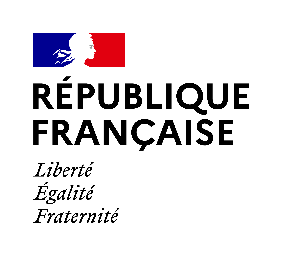 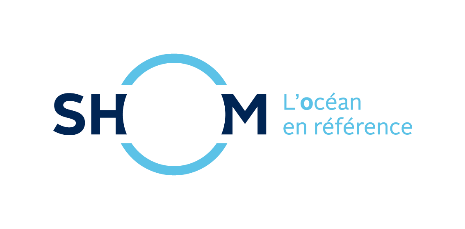 OFFRE DE STAGE 